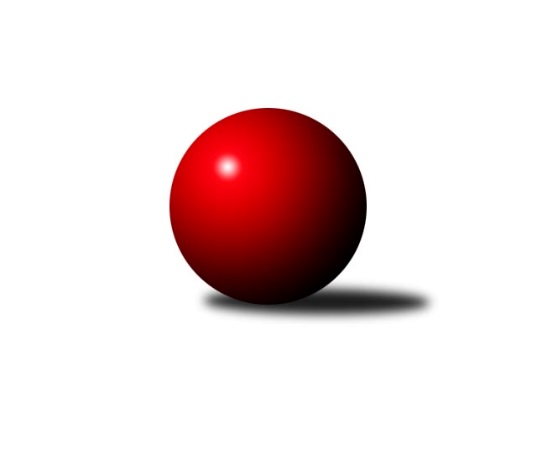 Č.4Ročník 2017/2018	30.9.2017Nejlepšího výkonu v tomto kole: 2584 dosáhlo družstvo: KC Zlín CZlínský krajský přebor 2017/2018Výsledky 4. kolaSouhrnný přehled výsledků:TJ Kelč	- KK Camo Slavičín	3:5	2500:2534	5.0:7.0	29.9.KC Zlín C	- Sport centrum Bylnice	8:0	2584:2390	10.0:2.0	29.9.VKK Vsetín B	- TJ Sokol Machová B	5:3	2464:2427	6.5:5.5	29.9.TJ Gumárny Zubří	- TJ Valašské Meziříčí C	5:3	2497:2419	8.0:4.0	30.9.TJ Spartak Hluk	- TJ Slavia Kroměříž	2:6	2123:2340	3.0:9.0	30.9.VKK Vsetín C	- Kuželkářský klub Kroměříž	5:3	2508:2497	6.0:6.0	30.9.Tabulka družstev:	1.	KK Camo Slavičín	3	3	0	0	18.0 : 6.0 	23.0 : 13.0 	 2586	6	2.	KC Zlín C	3	2	1	0	18.0 : 6.0 	21.0 : 15.0 	 2490	5	3.	TJ Slavia Kroměříž	3	2	0	1	14.0 : 10.0 	20.5 : 15.5 	 2403	4	4.	VKK Vsetín B	3	2	0	1	12.0 : 12.0 	18.5 : 17.5 	 2537	4	5.	VKK Vsetín C	3	2	0	1	12.0 : 12.0 	17.0 : 19.0 	 2467	4	6.	TJ Gumárny Zubří	2	1	1	0	9.0 : 7.0 	15.0 : 9.0 	 2482	3	7.	TJ Bojkovice Krons	2	1	0	1	7.0 : 9.0 	10.0 : 14.0 	 2604	2	8.	Kuželkářský klub Kroměříž	3	1	0	2	13.0 : 11.0 	19.0 : 17.0 	 2540	2	9.	Sport centrum Bylnice	3	1	0	2	11.0 : 13.0 	18.0 : 18.0 	 2492	2	10.	TJ Valašské Meziříčí C	3	1	0	2	10.0 : 14.0 	18.0 : 18.0 	 2391	2	11.	TJ Kelč	3	1	0	2	10.0 : 14.0 	16.5 : 19.5 	 2413	2	12.	TJ Sokol Machová B	2	0	0	2	5.0 : 11.0 	10.5 : 13.5 	 2460	0	13.	TJ Spartak Hluk	3	0	0	3	5.0 : 19.0 	9.0 : 27.0 	 2251	0Podrobné výsledky kola:	 TJ Kelč	2500	3:5	2534	KK Camo Slavičín	Antonín Plesník	 	 227 	 213 		440 	 1:1 	 436 	 	217 	 219		Ondřej Fojtík	Miroslav Pavelka	 	 214 	 201 		415 	 1:1 	 422 	 	209 	 213		Robert Řihák	Antonín Pitrun	 	 190 	 195 		385 	 0:2 	 437 	 	216 	 221		Radek Rak	Pavel Chvatík	 	 206 	 221 		427 	 1:1 	 420 	 	212 	 208		Zdeněk Gajda	Josef Gassmann	 	 225 	 207 		432 	 1:1 	 396 	 	228 	 168		Petr Trefil	Tomáš Vybíral	 	 205 	 196 		401 	 1:1 	 423 	 	203 	 220		Erik Jadavanrozhodčí: Nejlepší výkon utkání: 440 - Antonín Plesník	 KC Zlín C	2584	8:0	2390	Sport centrum Bylnice	Jaroslav Trochta	 	 238 	 205 		443 	 1:1 	 413 	 	197 	 216		Lubomír Zábel	Lukáš Trochta	 	 218 	 205 		423 	 2:0 	 373 	 	176 	 197		Stanislav Horečný	Miroslav Polášek	 	 203 	 211 		414 	 2:0 	 395 	 	201 	 194		Josef Bařinka	Pavel Struhař	 	 208 	 198 		406 	 1:1 	 396 	 	224 	 172		Vladimír Pecl	Michaela Matlachová	 	 219 	 240 		459 	 2:0 	 431 	 	197 	 234		Alois Beňo	Zuzana Slovenčíková	 	 213 	 226 		439 	 2:0 	 382 	 	198 	 184		Ondřej Masařrozhodčí: Nejlepší výkon utkání: 459 - Michaela Matlachová	 VKK Vsetín B	2464	5:3	2427	TJ Sokol Machová B	Jiří Dolák	 	 186 	 182 		368 	 0:2 	 410 	 	209 	 201		Bohumil Fryštacký	Petr Dvořáček	 	 238 	 171 		409 	 1:1 	 373 	 	198 	 175		Lukáš Michalík	Vlastimil Struhař	 	 214 	 196 		410 	 0.5:1.5 	 425 	 	214 	 211		Miroslav Ševeček	Karel Navrátil	 	 222 	 223 		445 	 2:0 	 410 	 	218 	 192		Leoš Hamrlíček	Miroslav Viktorin	 	 180 	 214 		394 	 1:1 	 430 	 	227 	 203		Jiří Fryštacký	Martin Jasný	 	 223 	 215 		438 	 2:0 	 379 	 	178 	 201		Kateřina Fryštáckározhodčí: Nejlepší výkon utkání: 445 - Karel Navrátil	 TJ Gumárny Zubří	2497	5:3	2419	TJ Valašské Meziříčí C	Lubomír Krupa	 	 196 	 210 		406 	 0:2 	 429 	 	214 	 215		Pavel Milo	Radim Krupa	 	 206 	 202 		408 	 2:0 	 359 	 	174 	 185		Jiří Pavlík	Ota Adámek	 	 200 	 191 		391 	 2:0 	 380 	 	191 	 189		Jaroslava Juřicová	Libor Vančura	 	 217 	 205 		422 	 1:1 	 423 	 	189 	 234		Petr Jandík	Radek Vetyška	 	 207 	 221 		428 	 1:1 	 432 	 	200 	 232		Miloslav Plesník	Miroslav Macháček	 	 229 	 213 		442 	 2:0 	 396 	 	194 	 202		Milan Klanicarozhodčí: Nejlepší výkon utkání: 442 - Miroslav Macháček	 TJ Spartak Hluk	2123	2:6	2340	TJ Slavia Kroměříž	Zdenek Kocir	 	 174 	 170 		344 	 0:2 	 375 	 	178 	 197		Miroslav Macega	Lenka Farkašovská	 	 181 	 164 		345 	 0:2 	 395 	 	196 	 199		Pavel Polišenský	Ludvík Jurásek	 	 196 	 196 		392 	 2:0 	 375 	 	185 	 190		Martin Růžička	Jiří Pospíšil	 	 214 	 170 		384 	 1:1 	 365 	 	180 	 185		Zdeněk Drlík	Dako Pavič	 	 171 	 174 		345 	 0:2 	 401 	 	215 	 186		Libor Petráš	Tomáš Indra	 	 175 	 138 		313 	 0:2 	 429 	 	212 	 217		Jiří Tesařrozhodčí: Nejlepší výkon utkání: 429 - Jiří Tesař	 VKK Vsetín C	2508	5:3	2497	Kuželkářský klub Kroměříž	Michaela Bagári	 	 194 	 210 		404 	 0:2 	 434 	 	201 	 233		Radek Ingr	Miroslav Plášek	 	 213 	 189 		402 	 1:1 	 403 	 	185 	 218		Lenka Haboňová	Tomáš Havlíček	 	 223 	 212 		435 	 2:0 	 430 	 	222 	 208		Petr Boček	Pavlína Radílková	 	 243 	 211 		454 	 1:1 	 410 	 	192 	 218		Daniel Mach	Miroslav Kašík	 	 224 	 202 		426 	 2:0 	 385 	 	190 	 195		Tomáš Náplava	Martin Kovács	 	 205 	 182 		387 	 0:2 	 435 	 	220 	 215		Pavel Vyskočilrozhodčí: Nejlepší výkon utkání: 454 - Pavlína RadílkováPořadí jednotlivců:	jméno hráče	družstvo	celkem	plné	dorážka	chyby	poměr kuž.	Maximum	1.	Tomáš Kejík 	Kuželkářský klub Kroměříž	453.00	304.0	149.0	3.5	2/2	(461)	2.	Ondřej Fojtík 	KK Camo Slavičín	447.50	310.0	137.5	5.5	2/3	(459)	3.	Michaela Bagári 	VKK Vsetín C	446.75	294.3	152.5	1.5	2/2	(470)	4.	Alois Beňo 	Sport centrum Bylnice	446.25	301.8	144.5	3.5	2/2	(478)	5.	Pavel Chvatík 	TJ Kelč	443.75	297.3	146.5	3.8	2/2	(473)	6.	Zuzana Slovenčíková 	KC Zlín C	443.75	306.5	137.3	5.3	2/2	(459)	7.	Radek Ingr 	Kuželkářský klub Kroměříž	442.00	295.0	147.0	6.5	2/2	(445)	8.	Jiří Kafka 	TJ Bojkovice Krons	442.00	304.5	137.5	4.5	2/2	(446)	9.	Zdeněk Gajda 	KK Camo Slavičín	440.33	295.3	145.0	4.7	3/3	(460)	10.	Martin Hradský 	TJ Bojkovice Krons	439.50	292.0	147.5	5.0	2/2	(447)	11.	Miroslav Kubík 	VKK Vsetín B	437.50	298.0	139.5	4.5	2/2	(443)	12.	Jiří Fryštacký 	TJ Sokol Machová B	437.00	293.5	143.5	4.0	2/2	(444)	13.	Radek Rak 	KK Camo Slavičín	435.67	297.0	138.7	5.3	3/3	(442)	14.	Miroslav Macháček 	TJ Gumárny Zubří	435.50	303.5	132.0	7.0	2/2	(442)	15.	Erik Jadavan 	KK Camo Slavičín	435.00	308.3	126.7	5.7	3/3	(452)	16.	Pavlína Radílková 	VKK Vsetín C	434.50	292.3	142.3	3.5	2/2	(462)	17.	Josef Číž 	KK Camo Slavičín	434.00	294.5	139.5	6.0	2/3	(435)	18.	Martin Jasný 	VKK Vsetín B	432.50	290.5	142.0	5.0	2/2	(438)	19.	Ludmila Mifková 	TJ Bojkovice Krons	430.00	284.5	145.5	6.0	2/2	(433)	20.	Daniel Mach 	Kuželkářský klub Kroměříž	427.50	286.8	140.8	6.5	2/2	(436)	21.	Jaroslav Trochta 	KC Zlín C	427.50	293.0	134.5	5.8	2/2	(443)	22.	Petr Bařinka 	TJ Bojkovice Krons	426.00	295.5	130.5	8.0	2/2	(438)	23.	Lumír Navrátil 	TJ Bojkovice Krons	424.00	295.5	128.5	3.5	2/2	(431)	24.	Pavel Struhař 	KC Zlín C	422.25	296.3	126.0	8.8	2/2	(446)	25.	Miroslav Viktorin 	VKK Vsetín B	421.50	292.8	128.8	8.5	2/2	(458)	26.	Jiří Tesař 	TJ Slavia Kroměříž	421.33	293.7	127.7	3.0	3/3	(442)	27.	Robert Řihák 	KK Camo Slavičín	420.33	288.3	132.0	5.7	3/3	(427)	28.	Petr Dvořáček 	VKK Vsetín B	419.00	291.0	128.0	5.5	2/2	(429)	29.	Radek Vetyška 	TJ Gumárny Zubří	419.00	295.0	124.0	5.0	2/2	(428)	30.	Pavel Vyskočil 	Kuželkářský klub Kroměříž	418.50	285.5	133.0	5.5	2/2	(445)	31.	Lubomír Zábel 	Sport centrum Bylnice	417.00	277.3	139.8	6.0	2/2	(444)	32.	Vladimír Pecl 	Sport centrum Bylnice	416.25	279.0	137.3	7.3	2/2	(470)	33.	Ludvík Jurásek 	TJ Spartak Hluk	415.25	282.5	132.8	4.0	2/2	(437)	34.	Radim Krupa 	TJ Gumárny Zubří	414.50	295.5	119.0	8.0	2/2	(421)	35.	Bohumil Fryštacký 	TJ Sokol Machová B	413.50	291.0	122.5	7.5	2/2	(417)	36.	Tomáš Kuchta 	TJ Slavia Kroměříž	413.50	294.5	119.0	9.0	2/3	(443)	37.	Pavel Milo 	TJ Valašské Meziříčí C	413.00	281.3	131.7	7.7	3/3	(429)	38.	Lubomír Krupa 	TJ Gumárny Zubří	412.00	280.0	132.0	4.5	2/2	(418)	39.	Petr Boček 	Kuželkářský klub Kroměříž	411.50	287.0	124.5	8.5	2/2	(430)	40.	Kateřina Fryštácká 	TJ Sokol Machová B	410.00	287.5	122.5	9.0	2/2	(441)	41.	Libor Vančura 	TJ Gumárny Zubří	410.00	289.0	121.0	7.0	2/2	(422)	42.	Miroslav Kašík 	VKK Vsetín C	409.75	286.3	123.5	6.8	2/2	(427)	43.	Miloslav Plesník 	TJ Valašské Meziříčí C	409.33	287.3	122.0	6.7	3/3	(432)	44.	Miroslav Pavelka 	TJ Kelč	408.75	279.5	129.3	7.5	2/2	(426)	45.	Josef Bařinka 	Sport centrum Bylnice	408.25	273.5	134.8	3.8	2/2	(424)	46.	Ondřej Masař 	Sport centrum Bylnice	403.50	285.8	117.8	7.0	2/2	(446)	47.	Vlastimil Struhař 	VKK Vsetín B	402.75	283.3	119.5	9.3	2/2	(410)	48.	Josef Konvičný 	TJ Valašské Meziříčí C	402.50	275.0	127.5	8.5	2/3	(418)	49.	Michaela Matlachová 	KC Zlín C	400.75	284.0	116.8	9.3	2/2	(459)	50.	Antonín Plesník 	TJ Kelč	400.75	290.0	110.8	8.0	2/2	(440)	51.	Libor Petráš 	TJ Slavia Kroměříž	400.67	279.3	121.3	8.7	3/3	(401)	52.	Petr Jandík 	TJ Valašské Meziříčí C	400.67	281.7	119.0	10.0	3/3	(423)	53.	Pavel Polišenský 	TJ Slavia Kroměříž	400.67	285.0	115.7	8.7	3/3	(422)	54.	Stanislav Horečný 	Sport centrum Bylnice	396.50	274.5	122.0	9.0	2/2	(420)	55.	Leoš Hamrlíček 	TJ Sokol Machová B	396.50	290.5	106.0	8.0	2/2	(410)	56.	Jiří Pospíšil 	TJ Spartak Hluk	396.25	277.8	118.5	5.8	2/2	(404)	57.	Josef Gassmann 	TJ Kelč	395.75	280.0	115.8	12.8	2/2	(432)	58.	Jaroslav Zajíček 	TJ Valašské Meziříčí C	394.50	273.0	121.5	6.5	2/3	(423)	59.	Martin Kovács 	VKK Vsetín C	394.00	279.8	114.3	8.5	2/2	(411)	60.	Pavla Žádníková 	KC Zlín C	391.50	272.5	119.0	8.5	2/2	(424)	61.	Ota Adámek 	TJ Gumárny Zubří	390.50	279.5	111.0	9.5	2/2	(391)	62.	Tomáš Vybíral 	TJ Kelč	389.25	275.0	114.3	11.8	2/2	(408)	63.	Martin Růžička 	TJ Slavia Kroměříž	385.33	277.0	108.3	9.0	3/3	(400)	64.	Zdenek Kocir 	TJ Spartak Hluk	383.50	273.5	110.0	8.0	2/2	(410)	65.	Miroslav Polášek 	KC Zlín C	383.00	278.0	105.0	14.0	2/2	(414)	66.	Eva Kyseláková 	TJ Spartak Hluk	382.50	272.5	110.0	8.0	2/2	(383)	67.	Zdeněk Drlík 	TJ Slavia Kroměříž	379.50	268.5	111.0	9.5	2/3	(394)	68.	Jiří Dolák 	VKK Vsetín B	379.50	280.0	99.5	13.5	2/2	(391)	69.	Jiří Pavlík 	TJ Valašské Meziříčí C	377.67	275.0	102.7	11.3	3/3	(389)	70.	Antonín Pitrun 	TJ Kelč	375.00	270.8	104.3	10.0	2/2	(385)	71.	Lukáš Michalík 	TJ Sokol Machová B	372.00	279.5	92.5	13.5	2/2	(373)	72.	Petr Spurný 	VKK Vsetín C	369.50	271.5	98.0	10.5	2/2	(388)	73.	Lenka Farkašovská 	TJ Spartak Hluk	352.50	264.0	88.5	14.5	2/2	(360)	74.	Tomáš Indra 	TJ Spartak Hluk	333.75	245.5	88.3	18.3	2/2	(350)		Břetislav Adamec 	VKK Vsetín B	478.00	310.0	168.0	3.0	1/2	(478)		Vlastimil Kancner 	VKK Vsetín B	478.00	320.0	158.0	3.0	1/2	(478)		Jiří Zimek 	TJ Bojkovice Krons	461.00	304.0	157.0	4.0	1/2	(461)		Karel Navrátil 	VKK Vsetín B	445.00	293.0	152.0	4.0	1/2	(445)		Radek Husek 	TJ Sokol Machová B	437.00	313.0	124.0	5.0	1/2	(437)		Ladislav Strnad 	Sport centrum Bylnice	436.00	297.0	139.0	4.0	1/2	(436)		Tomáš Havlíček 	VKK Vsetín C	435.00	307.0	128.0	5.0	1/2	(435)		Lukáš Trochta 	KC Zlín C	429.00	294.0	135.0	7.0	1/2	(435)		Miroslav Ševeček 	TJ Sokol Machová B	425.00	291.0	134.0	11.0	1/2	(425)		Kateřina Ondrouchová 	TJ Slavia Kroměříž	425.00	302.0	123.0	9.0	1/3	(425)		Jana Jiříčková 	TJ Bojkovice Krons	423.00	294.0	129.0	8.0	1/2	(423)		Tomáš Adamec 	VKK Vsetín B	422.00	307.0	115.0	9.0	1/2	(422)		Lenka Haboňová 	Kuželkářský klub Kroměříž	414.00	283.5	130.5	4.0	1/2	(425)		Miroslav Plášek 	VKK Vsetín C	408.50	277.0	131.5	6.5	1/2	(415)		Ivana Bartošová 	KK Camo Slavičín	405.00	285.0	120.0	9.0	1/3	(405)		Stanislav Poledňák 	Kuželkářský klub Kroměříž	399.00	283.0	116.0	10.0	1/2	(399)		Milan Klanica 	TJ Valašské Meziříčí C	396.00	274.0	122.0	10.0	1/3	(396)		Petr Trefil 	KK Camo Slavičín	396.00	298.0	98.0	14.0	1/3	(396)		Tomáš Náplava 	Kuželkářský klub Kroměříž	385.00	278.0	107.0	16.0	1/2	(385)		Jaroslava Juřicová 	TJ Valašské Meziříčí C	380.00	266.0	114.0	10.0	1/3	(380)		Nikola Gavurníková 	VKK Vsetín C	375.00	264.0	111.0	10.0	1/2	(375)		Miroslav Macega 	TJ Slavia Kroměříž	375.00	274.0	101.0	12.0	1/3	(375)		Dako Pavič 	TJ Spartak Hluk	345.00	264.0	81.0	17.0	1/2	(345)		Alena Kočířová 	TJ Spartak Hluk	330.00	249.0	81.0	16.0	1/2	(330)Sportovně technické informace:Starty náhradníků:registrační číslo	jméno a příjmení 	datum startu 	družstvo	číslo startu
Hráči dopsaní na soupisku:registrační číslo	jméno a příjmení 	datum startu 	družstvo	Program dalšího kola:5. kolo6.10.2017	pá	18:00	KC Zlín C - VKK Vsetín C (předehrávka z 12. kola)	7.10.2017	so	9:00	TJ Gumárny Zubří - TJ Kelč (předehrávka z 12. kola)	7.10.2017	so	9:30	TJ Valašské Meziříčí C - VKK Vsetín B (předehrávka z 12. kola)	7.10.2017	so	9:30	TJ Slavia Kroměříž - TJ Sokol Machová B (předehrávka z 12. kola)	7.10.2017	so	16:00	KK Camo Slavičín - Kuželkářský klub Kroměříž (předehrávka z 12. kola)	7.10.2017	so	17:00	Sport centrum Bylnice - TJ Bojkovice Krons (předehrávka z 12. kola)	13.10.2017	pá	17:00	TJ Bojkovice Krons - VKK Vsetín B	13.10.2017	pá	17:00	TJ Sokol Machová B - TJ Kelč	13.10.2017	pá	18:00	Kuželkářský klub Kroměříž - TJ Spartak Hluk	14.10.2017	so	9:30	TJ Slavia Kroměříž - KC Zlín C	14.10.2017	so	16:00	KK Camo Slavičín - VKK Vsetín C	14.10.2017	so	17:00	Sport centrum Bylnice - TJ Gumárny Zubří	Nejlepší šestka kola - absolutněNejlepší šestka kola - absolutněNejlepší šestka kola - absolutněNejlepší šestka kola - absolutněNejlepší šestka kola - dle průměru kuželenNejlepší šestka kola - dle průměru kuželenNejlepší šestka kola - dle průměru kuželenNejlepší šestka kola - dle průměru kuželenNejlepší šestka kola - dle průměru kuželenPočetJménoNázev týmuVýkonPočetJménoNázev týmuPrůměr (%)Výkon1xMichaela MatlachováZlín C4591xJiří TesařSl. Kroměříž113.214292xPavlína RadílkováVsetín C4541xMichaela MatlachováZlín C111.914591xKarel NavrátilVsetín B4451xMiroslav MacháčekZubří108.324421xJaroslav TrochtaZlín C4431xJaroslav TrochtaZlín C1084431xMiroslav MacháčekZubří4422xPavlína RadílkováVsetín C107.514541xAntonín PlesníkKelč4401xZuzana SlovenčíkováZlín C107.03439